"Тебя увидит голышом вся школа!":
Что такое кибергруминг и как от него уберечь ребенка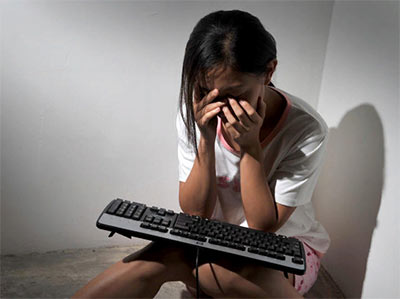 В последнее время дети стали чаще страдать от сексуального насилия и вымогательства в интернете. Рассказываем, с какими угрозами ребенок может столкнуться в сети и как бороться с таким видом сексуального насилия, как кибергрумингИнтернет сегодня является важнейшим инструментом в руках не только взрослых, но и детей. Он помогает им учиться, поддерживать общение с друзьями, следить за событиями в мире, развлекаться и просто переключаться от обыденной жизни с ее вечными проблемами и невзгодами. Однако, помимо очевидной пользы, в сети также таится масса угроз, с которыми, увы, не всегда под силу справиться ребенку.Какая опасность может поджидать детей в интернетеЭкран телефона или компьютера создает иллюзию защиты и безопасности, мы, не задумываясь о каких-то рисках для здоровья, оставляем с ними один на один детей, но с увеличением количества пользователей в интернете также растут показатели преступности. И речь не только о нашумевших хакерских атаках.Каждый день, заходя в интернет, ваш ребенок рискует:1. увидеть ранящий его психику контент (к примеру, сцены насилия или порнографии);2. попасть на провокационные сайты и группы в соцсетях (суицидальные игры, сообщества, мотивирующие к булимии и анорексии, или экстремистские группы);3. начать играть в онлайн-игры на деньги;4. стать жертвой работорговцев, которые рассылают через сеть обманчивые предложения, кибербуллинга (травли в соцсети), секстинга (пересылки интимных материалов) или онлайн-груминга (сексуального шантажа).От некоторых из этих угроз детей можно оградить с помощью установки родительского контроля на всех устройствах, которыми они пользуются, ну а с другими все намного сложнее.Возьмем, к примеру, груминг. В этом случае начеку стоит быть всем — и родителям, и их чадам.Что такое кибергрумингОнлайн-груминг, или кибергруминг — это новый вид сексуального насилия против детей в интернете.Суть его в том, что мошенники регистрируются в соцсетях под видом подростков, втираются в доверие к их сверстникам с целью получения от них интимных фото или видео, а затем шантажируют, чтобы получить еще более откровенные материалы, деньги или вынудить к личным встречам в оффлайне.От кибергруминга страдают тысячи детей во всем мире. При этом большинство из них соглашались на требования преступников, которые после этого не прекращались, а, наоборот, лишь увеличивались.Как это происходитКибергруминг не имеет границ — преступник и жертва могут находиться на разных континентах, быть разных национальностей и прочее.Часто над такими преступлениями работают целые группировки, в которые входят и мужчины, и женщины.Обычно они заводят фейковые аккаунты в соцсетях, но могут действовать и через мессенджеры, а также чаты онлайн-игр и других приложений.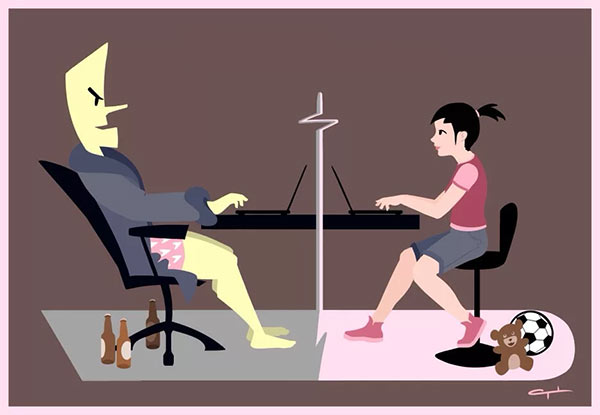 Зачастую преступники делают рассылку писем/приглашений дружить сотням детей и ждут, пока кто-то из них ответит, однако иногда их жертвы не случайны. Их могут целенаправленно выбирать по постам и профилю, из которых ясно, что ребенок одинок и ему не хватает внимания или же чересчур доверчив.При этом их страницы трудно отличить от страниц других реальных подростков. Они пытаются адаптировать свой профиль под жертву — всегда сверстники, указывают похожие интересы, наполняют страницу максимально правдоподобной информацией.Груминг, обхаживание жертвы может продолжаться от одного вечера до нескольких недель, прежде чем будет получено первое фото, а дальше начинаются требования денег или более приватных материалов от ребенка.Для детей. Признаки кибергрумингаГлавное оружие онлайн-груминга — знание детской психологии, поэтому каждый случай такого сексуального насилия уникален, но специалисты все же выделяют ряд характеристик, по которым ребята могут распознать, пишет им новый друг или вымогатель:1. Он(а) много пишет. Это происходит очень часто и разными способами — в Facebook, Instagram, Whatsapp и других мессенджерах.2. Он(а) просит держать общение в секрете. Просит никому не рассказывать о разговорах, чтобы это было их "особенным секретом", говорит о доверии.3. Он(а) пытается разузнать побольше. Расспрашивает, может ли взять компьютер или телефон ребенка кто-то еще, в какой комнате он находится во время общения. В общем, обо всем, что даст понять, могут ли их разоблачить взрослые.4. Он(а) начинает отправлять свои сексуальные изображения. Это всегда начинается очень незаметно. Например, может бросить фото и спросить: "Тебя когда-нибудь так целовали?" или "Новый фотосет. Не слишком?"5. Он(а) пытается шантажировать. Очень настойчиво просит отправить свои откровенные снимки или видео в ответ. Если получает отказ, сильно расстраивается, обижается, грозится навредить себе.6. В случае, когда ребенок поддается на провокацию, он(а) может пригрозить, что разместит их в интернете, покажет всей школе, родителям и т. д., если тот не пришлет новые более откровенные фото и видео или деньги.Для взрослых. Признаки того, что ребенок страдает от кибергрумингаКибергруминг сказывается на детях, как и любое домашнее насилие или буллинг в школе.В таких случаях ребенок:1. Резко становится замкнутым, грустным, напряженным, и это состояние продолжительное;2. Начинает по-другому вести себя с учителями, сверстниками, родителями;3. Теряет интерес к учебе, соответственно его успехи стремительно снижаются;4. Рассредоточен, часто сидит за компьютером или в телефоне, после чего еще более расстроен;5. Быстрее тратит карманные деньги, под любыми предлогами пытается получить их увеличение.Стал жертвой кибергруминга: Что делать?Если предупредить кибергруминг не удалось и интимные фото или видео попали к злоумышленникам, главное помнить, что домогательство или вымогательство — преступление, в нем нет вины жертвы.Первым делом ребенку нужно прекратить любое общение с преступниками и больше не идти ни на какие требования.Затем обязательно сделать принтскрин всей переписки и обратиться к доверенному взрослому. Это могут быть родители, учитель, школьный психолог, старший брат или сестра — тот, кому есть высшее доверие.После этого вместе со взрослыми стоит обратиться в органы правопорядка.В случае, если взрослый сам заметил, что ребенок страдает от кибергруминга, нужно пояснить ему, что происходящее — преступление и он не виноват в этом, заверить, что вы на его стороне, даже если что-то подобное попадет в сеть, и всегда поддержите.Затем взрослому нужно помочь ребенку выполнить описанный выше перечень действий.Как предупредить кибергрумингПравила профилактики онлайн-груминга довольно просты. Родители должны объяснить, а дети помнить, что в сети нельзя:1. Делиться откровенными фотографиями или видео, потому что после этого вы не контролируете того, что может случиться с ними в будущем;2. Доверять "близким" отношениям без личного общения, знакомства с родственниками и друзьями, т. е. без того, чтобы виртуальные друзья стали реальными;Как это лучше сделать, совершенно другой вопрос. Можно показать видео, обсудить интимные фото политиков или знаменитостей, которые попали в сеть без их ведома, и как это повлияло на их карьеру, или же вспомнить "правило бигборда" — можно отправлять/публиковать только то, что будет не стыдно увидеть на бигборде рядом со входом в школу.При этом очень важен контакт и доверительные отношения с ребенком, которые должны быть выстроены еще до того, как вы начнете говорить с ним о сексе или рисках в интернете.Информацию подготовил инструктор валеолог детской поликлиники Белаш Н.Н.Материал носит информационный характер и предназначен для образовательных целей.